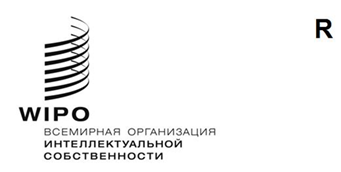 A/64/2 Prov.2ОРИГИнал:  английскийдата:  5 мая 2023 годаАссамблеи государств – членов ВОИСШестьдесят четвертая серия заседанийЖенева, 6–14 июля 2023 годаСписок документовподготовлен СекретариатомПУНКТ 1 ПОВЕСТКИ ДНЯ	ОТКРЫТИЕ СЕССИЙA/64/INF/1 (Общая информация)ПУНКТ 2 ПОВЕСТКИ ДНЯ	ПРИНЯТИЕ ПОВЕСТКИ ДНЯA/64/1 Prov.2 (Проект сводной повестки дня)A/64/2 Prov.2 (Список документов)ПУНКТ 3 ПОВЕСТКИ ДНЯ	ВЫБОРЫ ДОЛЖНОСТНЫХ ЛИЦA/64/INF/2 (Должностные лица)ПУНКТ 4 повестки дня	обращение генерального директора к ассамблеям воисТекст обращения будет размещен на веб-сайте ВОИС.Пункт 5 повестки дня	ОБЩИЕ ЗАЯВЛЕНИЯОбщие заявления, представленные делегациями, будут размещены на веб-сайте ВОИС.Пункт 6 повестки дня	ДОПУСК НАБЛЮДАТЕЛЕЙA/64/3 (Допуск наблюдателей)ПУНКТ 7 повестки дня	Состав Координационного комитета ВОИС и Исполнительных комитетов Парижского и Бернского союзовA/64/4 (Состав Координационного комитета ВОИС и Исполнительных комитетов Парижского и Бернского союзов)Пункт 8 повестки дня	Состав Комитета по программе и бюджетуWO/GA/56/1 (Состав Комитета по программе и бюджету)пункт 9 повестки дня	Пересмотр Общих правил процедуры ВОИС и Специальных правил процедуры руководящих органов ВОИСA/64/5 (Пересмотр Общих правил процедуры ВОИС и Специальных правил процедуры руководящих органов ВОИС и союзов, административные функции для которых выполняет ВОИС)Пункт 10 повестки дня	ОТЧЕТЫ ПО ВОПРОСАМ АУДИТА И НАДЗОРАWO/GA/56/2 (Отчет Независимого консультативного комитета ВОИС по надзору (НККН))A/64/6	(Отчет Внешнего аудитора)WO/GA/56/3 (Годовой отчет директора Отдела внутреннего надзора (ОВН))A/64/7	(Перечень решений, принятых Комитетом по программе и бюджету)пункт 11 повестки дня	назначение внешнего аудитораWO/GA/56/4 (Назначение Внешнего аудитора)Пункт 12 повестки дня	Отчет о работе комитета по программе и бюджетуA/64/7 (Перечень решений, принятых Комитетом по программе и бюджету)ПУНКТ 13 повестки дня	ОТЧЕТЫ комитетов ВОИСWO/GA/56/5 (Отчет о работе Постоянного комитета по авторскому праву и смежным правам (ПКАП))WO/GA/56/6 (Отчет о работе Постоянного комитета по патентному 
праву (ПКПП))WO/GA/56/8 (Отчет о работе Постоянного комитета по законодательству в области товарных знаков, промышленных образцов и географических указаний (ПКТЗ))WO/GA/56/9 (Отчет о работе Комитета по развитию и интеллектуальной собственности (КРИС) и обзор выполнения рекомендаций Повестки дня в области развития)WO/GA/56/10 (Отчет о работе Межправительственного комитета по интеллектуальной собственности, генетическим ресурсам, традиционным знаниям и фольклору (МКГР))WO/GA/56/11 (Отчет о работе Комитета по стандартам ВОИС (КСВ))WO/GA/56/12 (Отчет о работе Консультативного комитета по защите 
прав (ККЗП))Пункт 14 повестки дня	СИСТЕМА PCTPCT/A/55/1 (Назначение Ведомства Саудовской Аравии по интеллектуальной собственности в качестве Международного поискового органа и Органа международной предварительной экспертизы в рамках РСТ)PCT/A/55/2 (Предлагаемые поправки к Инструкции к PCT)Пункт 15 повестки дня	МАДРИДСКАЯ СИСТЕМАMM/A/57/1 (Предлагаемые поправки к Инструкции к Протоколу к Мадридскому соглашению о международной регистрации знаков)ПУНКТ 16 повестки дня	Гаагская системаH/A/43/1 (Предлагаемые поправки к Перечню пошлин и сборов, прилагаемому к Общей инструкции к Акту 1999 года и Акту 1960 года Гаагского соглашения)ПУНКТ 17 повестки дня	Лиссабонская системаLI/A/40/1 (Предлагаемые поправки к Общей инструкции к Лиссабонскому соглашению и Женевскому акту Лиссабонского соглашения)ПУНКТ 18 повестки дня	Центр ВОИС по арбитражу и посредничеству, включая доменные именаWO/GA/56/13 (Центр ВОИС по арбитражу и посредничеству, включая доменные имена)Пункт 19 повестки дня	ДОГОВОР О ПАТЕНТНОМ ПРАВЕ (PLT)WO/GA/56/7 (Техническая помощь и сотрудничество в связи с Договором о патентном праве (PLT))Пункт 20 повестки дня	СИНГАПУРСКИЙ ДОГОВОР О ЗАКОНАХ ПО ТОВАРНЫМ ЗНАКАМ (STLT)STLT/A/16/1 (Техническая помощь и сотрудничество в связи с Сингапурским договором о законах по товарным знакам (STLT))пункт 21 повестки дня	Помощь и поддержка инновационного и творческого сектора и системы интеллектуальной собственности УкраиныA/64/8 (Отчет об оказании помощи и поддержки инновационному и творческому сектору и системе интеллектуальной собственности Украины)ПУНКТ 22 повестки дня	Отчеты по кадровым вопросамWO/CC/82/INF/1 (Годовой отчет о людских ресурсах)WO/CC/82/INF/2 (Годовой отчет Бюро по вопросам этики)WO/CC/82/1 (Пенсионный комитет персонала ВОИС (ПКПВ))ПУНКТ 23 повестки дня	Поправки к положениям и правилам о персоналеWO/CC/82/2 (Поправки к положениям и правилам о персонале)пункт 24 повестки дня	Поправки к статуту Комиссии по международной гражданской службе (КМГС)WO/CC/82/3 (Поправки к статуту Комиссии по международной гражданской службе (КМГС))Пункт 25 повестки дня	принятие отчетаКраткий отчетПункт 26 повестки дня	ЗАКРЫТИЕ СЕССИЙСписок документов по серийному номеруСерийный номер	Название документаA/64/INF/1	Общая информацияA/64/INF/2	Должностные лицаA/64/INF/3	Положение с уплатой взносов по состоянию на 31 мая 2023 годаA/64/INF/4 Prov.	Предварительный список участниковA/64/1 Prov.2	Проект сводной повестки дняA/64/2 Prov.2	Список документовA/64/3	Допуск наблюдателейA/64/4	Состав Координационного комитета ВОИС и Исполнительных комитетов Парижского и Бернского союзовA/64/5	Пересмотр Общих правил процедуры ВОИС и Специальных правил процедуры руководящих органов ВОИС и союзов, административные функции для которых выполняет ВОИСA/64/6	Отчет Внешнего аудитораA/64/7	Перечень решений, принятых Комитетом по программе и бюджетуA/64/8	Отчет об оказании помощи и поддержки инновационному и творческому сектору и системе интеллектуальной собственности УкраиныWO/GA/56/1	Состав Комитета по программе и бюджетуWO/GA/56/2	Отчет Независимого консультативного комитета ВОИС по надзору (НККН)WO/GA/56/3	Годовой отчет директора Отдела внутреннего надзора (ОВН)WO/GA/56/4	Назначение Внешнего аудитораWO/GA/56/5	Отчет о работе Постоянного комитета по авторскому праву и смежным правам (ПКАП)WO/GA/56/6	Отчет о работе Постоянного комитета по патентному праву (ПКПП)WO/GA/56/7	Техническая помощь и сотрудничество в связи с Договором о патентном праве (PLT)WO/GA/56/8	Отчет о работе Постоянного комитета по законодательству в области товарных знаков, промышленных образцов и географических указаний (ПКТЗ)WO/GA/56/9	Отчет о работе Комитета по развитию и интеллектуальной собственности (КРИС) и обзор выполнения рекомендаций Повестки дня в области развитияСерийный номер	Название документа3WO/GA/56/10	Отчет о работе Межправительственного комитета по интеллектуальной собственности, генетическим ресурсам, традиционным знаниям и фольклору (МКГР)WO/GA/56/11	Отчет о работе Комитета по стандартам ВОИС (КСВ)WO/GA/56/12	Отчет о работе Консультативного комитета по защите прав (ККЗП)WO/GA/56/13	Центр ВОИС по арбитражу и посредничеству, включая доменные именаWO/CC/82/INF/1	Годовой отчет о людских ресурсахWO/CC/82/INF/2	Годовой отчет Бюро по вопросам этикиWO/CC/82/1	Пенсионный комитет персонала ВОИС (ПКПВ)WO/CC/82/2	Поправки к положениям и правилам о персоналеWO/CC/82/3	Поправки к статуту Комиссии по международной гражданской службе (КМГС)PCT/A/55/1	Назначение Ведомства Саудовской Аравии по интеллектуальной собственности в качестве Международного поискового органа и Органа международной предварительной экспертизы в рамках РСТPCT/A/55/2	Предлагаемые поправки к Инструкции к PCTMM/A/57/1	Предлагаемые поправки к Инструкции к Протоколу к Мадридскому соглашению о международной регистрации знаковH/A/43/1	Предлагаемые поправки к Перечню пошлин и сборов, прилагаемому к Общей инструкции к Акту 1999 года и Акту 1960 года Гаагского соглашенияLI/A/40/1	Предлагаемые поправки к Общей инструкции к Лиссабонскому соглашению и Женевскому акту Лиссабонского соглашенияSTLT/A/16/1	Техническая помощь и сотрудничество в связи с Сингапурским договором о законах по товарным знакам (STLT)MVT/A/8/INF/1	Отчет о деятельности Консорциума доступных книг[Конец документа]